Top of FormANEXA CONTRACT NR _____Pentru interventia chirurgicala mentionata in Oferta Comerciala , vor fi necesare materiale sanitare speciale . Contravaloarea materialelor sanitare speciale ( implanturi, proteze, aparat Stapler, plase, bandelete,etc ) folosite in cadrul interventiei poate fi cuantificata doar dupa finalizarea interventiei chirurgicale. Materiale sanitare speciale pot fi :Costul acestora se va regasi detaliat pe factura fiscala emisa dupa efectuarea interventie. Aceasta va fi achitata in perioada spitalizarii , cel mai tarziu la momentul externarii.Prin semnarea prezentei anexe declar ca am luat la cunostinta de aceste informatii. Nume pacient: MAXIM ANDREEA CNP pacient 6091107807753Semnatura pacient ....................................
Bottom of Form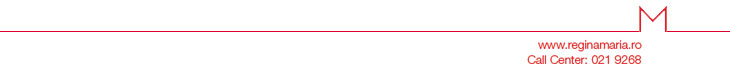 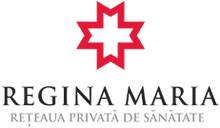 Denumire interventie chirurgicalaImplanturi  (RON)Revizie spondilosindeză posterioară segmentară+ Neuromonitorizare ESTIMATIV 6000|+700